ПРАВИТЕЛЬСТВО АЛТАЙСКОГО КРАЯПОСТАНОВЛЕНИЕот 25 марта 2020 г. N 128ОБ УТВЕРЖДЕНИИ ПОРЯДКА ПОЛУЧЕНИЯ ЛИЦАМИ, ЗАМЕЩАЮЩИМИДОЛЖНОСТИ ГОСУДАРСТВЕННОЙ ГРАЖДАНСКОЙ СЛУЖБЫАЛТАЙСКОГО КРАЯ, РАЗРЕШЕНИЯ ПРЕДСТАВИТЕЛЯ НАНИМАТЕЛЯНА УЧАСТИЕ НА БЕЗВОЗМЕЗДНОЙ ОСНОВЕ В УПРАВЛЕНИИНЕКОММЕРЧЕСКОЙ ОРГАНИЗАЦИЕЙВ соответствии с подпунктом "б" пункта 3 части 1 статьи 17 Федерального закона от 27 июля 2004 года N 79-ФЗ "О государственной гражданской службе Российской Федерации" Правительство Алтайского края постановляет:1. Утвердить прилагаемый Порядок получения лицами, замещающими должности государственной гражданской службы Алтайского края, разрешения представителя нанимателя на участие на безвозмездной основе в управлении некоммерческой организацией.2. Наделить заместителя Председателя Правительства Алтайского края - руководителя Администрации Губернатора и Правительства Алтайского края Снесаря В.В. правом рассматривать заявления о получении разрешения на участие на безвозмездной основе в управлении некоммерческой организацией, представленные руководителями органов исполнительной власти Алтайского края, их заместителями, и принимать по ним решения.3. Признать утратившими силу:постановление Правительства Алтайского края от 21 июля 2017 года N 270 "Об утверждении Порядка получения разрешения представителя нанимателя на участие на безвозмездной основе в управлении некоммерческими организациями в качестве единоличного исполнительного органа или вхождение в состав их коллегиальных органов управления лицами, замещающими должности государственной гражданской службы Алтайского края";пункт 5 постановления Правительства Алтайского края от 11 октября 2017 года N 364 "О некоторых вопросах обеспечения противодействия коррупции в Алтайском крае";пункт 2 постановления Правительства Алтайского края от 9 октября 2019 года N 382 "О внесении изменений в некоторые постановления Администрации Алтайского края, Правительства Алтайского края".Губернатор Алтайского края,Председатель ПравительстваАлтайского краяВ.П.ТОМЕНКОПриложениеУтвержденПостановлениемПравительства Алтайского краяот 25 марта 2020 г. N 128ПОРЯДОКПОЛУЧЕНИЯ ЛИЦАМИ, ЗАМЕЩАЮЩИМИ ДОЛЖНОСТИ ГОСУДАРСТВЕННОЙГРАЖДАНСКОЙ СЛУЖБЫ АЛТАЙСКОГО КРАЯ, РАЗРЕШЕНИЯ ПРЕДСТАВИТЕЛЯНАНИМАТЕЛЯ НА УЧАСТИЕ НА БЕЗВОЗМЕЗДНОЙ ОСНОВЕ В УПРАВЛЕНИИНЕКОММЕРЧЕСКОЙ ОРГАНИЗАЦИЕЙ1. Настоящий Порядок распространяется на гражданских служащих, замещающих должности государственной гражданской службы Алтайского края в органах исполнительной власти Алтайского края (далее - "гражданский служащий").2. Для участия на безвозмездной основе в управлении некоммерческой организацией (кроме участия в управлении политической партией, органом профессионального союза, в том числе выборным органом первичной профсоюзной организации, созданной в государственном органе, участия в съезде (конференции) или общем собрании иной общественной организации, жилищного, жилищно-строительного, гаражного кооперативов, товарищества собственников недвижимости) (далее - "некоммерческая организация") гражданский служащий обращается с заявлением о получении разрешения представителя нанимателя на участие на безвозмездной основе в управлении некоммерческой организацией (далее - "заявление") по форме согласно приложению.3. Участие на безвозмездной основе в управлении некоммерческой организацией не должно приводить к конфликту интересов или возможности возникновения конфликта интересов при замещении должностей, указанных в пункте 1 настоящего Порядка.4. Заявление представляется для рассмотрения и принятия решения:гражданскими служащими, замещающими должности руководителей органов исполнительной власти Алтайского края, их заместителей, - уполномоченному заместителю Председателя Правительства Алтайского края через отдел по профилактике коррупционных и иных правонарушений Администрации Губернатора и Правительства Алтайского края;(в ред. Постановления Правительства Алтайского края от 28.07.2020 N 320)гражданскими служащими органов исполнительной власти Алтайского края, за исключением гражданских служащих, указанных в абзаце втором настоящего пункта, - руководителю органа исполнительной власти Алтайского края через соответствующее кадровое подразделение. Гражданские служащие Администрации Губернатора и Правительства Алтайского края представляют заявление через отдел по профилактике коррупционных и иных правонарушений Администрации Губернатора и Правительства Алтайского края.(в ред. Постановления Правительства Алтайского края от 28.07.2020 N 320)5. Заявление подается гражданским служащим в письменном виде по форме согласно приложению к настоящему Порядку до начала участия на безвозмездной основе в управлении некоммерческой организацией. Заявление оформляется отдельно на каждую некоммерческую организацию, участвовать в управлении которой планирует гражданский служащий.Лица, участвующие на безвозмездной основе в управлении некоммерческой организацией на день их назначения на должность государственной гражданский службы Алтайского края, представляют заявление в день назначения на должность государственной гражданской службы Алтайского края.6. К заявлению прилагаются копии:а) учредительных документов некоммерческой организации;б) должностного регламента гражданского служащего (в случае подачи заявления гражданским служащим, указанным в абзаце втором пункта 4 настоящего Порядка).7. Отдел по профилактике коррупционных и иных правонарушений Администрации Губернатора и Правительства Алтайского края, кадровое подразделение органа исполнительной власти Алтайского края регистрируют заявление в день его поступления в журнале, форма которого разрабатывается вышеуказанными подразделениями, а также осуществляют проверку комплектности прилагаемых к нему в соответствии с пунктом 6 настоящего Порядка документов. Срок проведения проверки составляет не более 3 рабочих дней со дня регистрации заявления.(в ред. Постановления Правительства Алтайского края от 28.07.2020 N 320)8. В случае представления неполного пакета документов, предусмотренных пунктом 6 настоящего Порядка, заявление возвращается гражданскому служащему без рассмотрения с указанием причины возврата в срок, указанный в пункте 7 настоящего Порядка.9. Отдел по профилактике коррупционных и иных правонарушений Администрации Губернатора и Правительства Алтайского края, кадровое подразделение органа исполнительной власти Алтайского края осуществляют предварительное рассмотрение заявления и подготовку мотивированного заключения о возможности возникновения конфликта интересов при осуществлении управления некоммерческой организацией с учетом замещения должности государственной гражданской службы.(в ред. Постановления Правительства Алтайского края от 28.07.2020 N 320)10. При подготовке мотивированного заключения должностные лица отдела по профилактике коррупционных и иных правонарушений Администрации Губернатора и Правительства Алтайского края, кадрового подразделения органа исполнительной власти Алтайского края имеют право проводить с согласия гражданского служащего, представившего заявление, собеседование с ним, получать от него письменные пояснения, подготавливать и направлять запросы в заинтересованные органы власти и организации.(в ред. Постановления Правительства Алтайского края от 28.07.2020 N 320)11. Мотивированное заключение должно содержать:а) информацию, изложенную в заявлении;б) информацию, полученную при собеседовании с гражданским служащим, представившим заявление (при ее наличии);в) информацию, представленную гражданским служащим в письменном пояснении к заявлению (при ее наличии);г) анализ полномочий гражданского служащего по принятию решений по организационно-техническим, финансовым, материально-техническим или иным вопросам в отношении некоммерческой организации;д) мотивированный вывод о возможности возникновения конфликта интересов при осуществлении управления некоммерческой организацией.12. Заявление, прилагаемые к нему документы, мотивированное заключение и другие материалы, полученные в ходе подготовки мотивированного заключения, направляются отделом по профилактике коррупционных и иных правонарушений Администрации Губернатора и Правительства Алтайского края, кадровым подразделением органа исполнительной власти Алтайского края уполномоченному заместителю Председателя Правительства Алтайского края, руководителю органа исполнительной власти Алтайского края (далее - "представитель нанимателя") в течение 7 рабочих дней со дня регистрации заявления.(в ред. Постановления Правительства Алтайского края от 28.07.2020 N 320)В случае направления в ходе подготовки мотивированного заключения запросов документы, указанные в абзаце первом пункта 12 настоящего Порядка, направляются представителю нанимателя в течение 30 рабочих дней со дня регистрации заявления.13. Представитель нанимателя в течение 5 рабочих дней со дня поступления к нему документов, указанных в пункте 12 настоящего Порядка, принимает одно из следующих решений:а) разрешить участвовать на безвозмездной основе в управлении некоммерческой организацией;б) отказать участвовать на безвозмездной основе в управлении некоммерческой организацией в случае усмотрения возможности возникновения конфликта интересов при осуществлении управления некоммерческой организацией.14. Отдел по профилактике коррупционных и иных правонарушений Администрации Губернатора и Правительства Алтайского края, кадровое подразделение органа исполнительной власти Алтайского края уведомляют гражданского служащего, подавшего заявление, о результатах его рассмотрения в течение 2 рабочих дней с даты принятия решения представителем нанимателя.(в ред. Постановления Правительства Алтайского края от 28.07.2020 N 320)15. По результатам рассмотрения оригинал заявления с резолюцией представителя нанимателя приобщается к личному делу гражданского служащего.16. Гражданский служащий, полномочия которого в органах управления некоммерческой организацией прекращены, письменно информирует об этом отдел по профилактике коррупционных и иных правонарушений Администрации Губернатора и Правительства Алтайского края, кадровое подразделение органа исполнительной власти Алтайского края не позднее 5 рабочих дней со дня прекращения полномочий.(в ред. Постановления Правительства Алтайского края от 28.07.2020 N 320)Приложениек Порядкуполучения лицами, замещающимидолжности государственнойгражданской службыАлтайского края, разрешенияпредставителя нанимателяна участие на безвозмезднойоснове в управлениинекоммерческой организацией                                         Представителю нанимателя                                         __________________________________                                             (наименование должности,                                         __________________________________                                              фамилия, имя, отчество                                             представителя нанимателя)                                         __________________________________                                         от _______________________________                                                (наименование должности                                             государственного гражданского                                                       служащего,                                         __________________________________                                               фамилия, имя, отчество)                                         __________________________________                                          (почтовый адрес государственного                                          гражданского служащего или адрес                                                  электронной почты)                                 ЗАЯВЛЕНИЕ        о получении разрешения представителя нанимателя на участие     на безвозмездной основе в управлении некоммерческой организацией    В соответствии с подпунктом "б" пункта 3 части 1 статьи 17 Федеральногозакона  от  27 июля 2004 года N 79-ФЗ "О государственной гражданской службеРоссийской   Федерации"   прошу   разрешить   с "__"  __________  ____ годаучаствовать       на      безвозмездной      основе       в      управлении__________________________________________________________________________.   (форма участия государственного гражданского служащего, наименование,    юридический адрес и телефон некоммерческой организации, сведения о                  деятельности, которую она осуществляет)Приложение: на ________ л. в ________ экз._________________________                   _______________________________        (подпись)                                 (инициалы, фамилия)Дата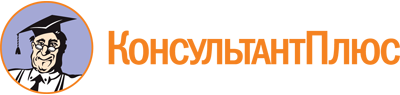 Постановление Правительства Алтайского края от 25.03.2020 N 128
(ред. от 28.07.2020)
"Об утверждении Порядка получения лицами, замещающими должности государственной гражданской службы Алтайского края, разрешения представителя нанимателя на участие на безвозмездной основе в управлении некоммерческой организацией"Документ предоставлен КонсультантПлюс

www.consultant.ru

Дата сохранения: 28.12.2023
 Список изменяющих документов(в ред. Постановления Правительства Алтайского краяот 28.07.2020 N 320)Список изменяющих документов(в ред. Постановления Правительства Алтайского краяот 28.07.2020 N 320)